15.05.2020It is with great sadness advise that Ray Blackwell passed away earlier this month as a result of the Covid 19 virus. Ray started Trials riding in 1948, and was a very keen sidecar trials motorcyclist, joining TALMAG during the early 1970’s. His was a familiar face at many of the well-known Trials around the British Isles over the years and a keen competitor in all events.  He was a great supporter of our own Talmag Trophy Trial and instrumental in the set up of the current 4 stroke only format. As Club Steward, or Clerk of the course, it was very rare for him to miss it even though latterly he was not in the best of health.An active member of the Ariel Owners Club, The Vintage Motorcycle Club, (which he was President for a year), He was also a member of the Sunbeam Club and was Clerk of the Course for the Pioneer Run for several years.His Son Tim puts it perfectly: “I would like him to be remembered as a “Clubman” in a Clubman’s Sport, who put as much into it as he got out of it.”We are sure you will all join us in sending our condolences to his family, and We shall all miss seeing his friendly face around the Course.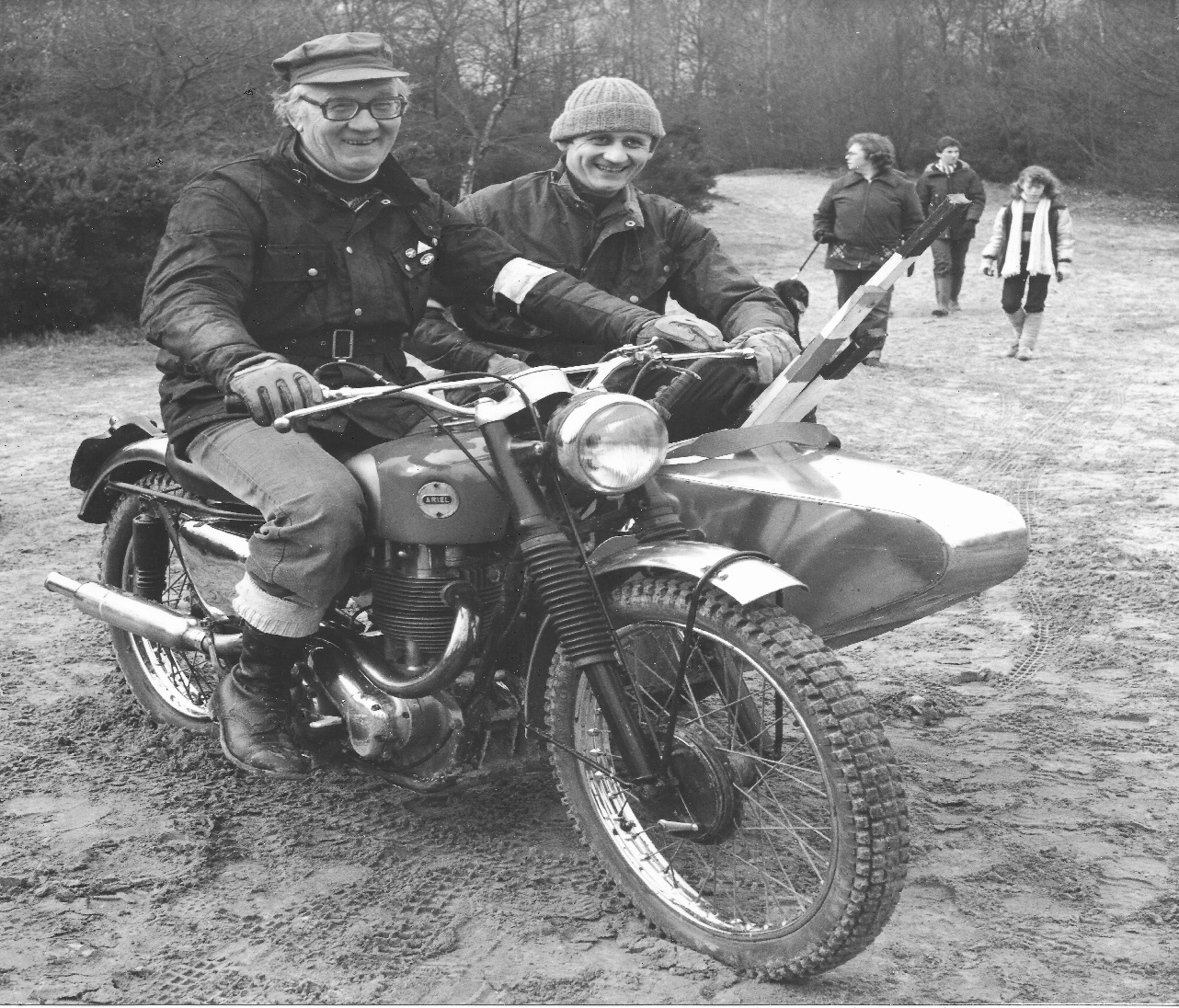 